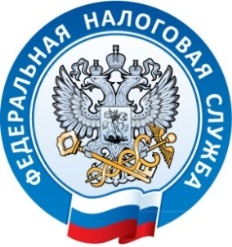                                   УФНС России по Республике Крым                                                                                                     г. Симферополь, ул. А.Невского, 29                                                                                                      тел. +7(978)057-98-87                                                                                                    29.08.2019В Крыму нерезиденты остаются без незаконного дохода К середине августа более 60 млн. руб. налогов дополнительно поступило в бюджет Республики Крым – такой результат стал итогом действий Налоговой службы Крым по выявлению и легализации доходов нерезидентов. В ходе мероприятий обследовано более тысячи объектов недвижимости, собственниками которой являются организации или граждане Украины и других иностранных государств.Особое внимание уделяется объектам, расположенным на Южном берегу Крыма – только в алуштинском поселке Утес обследовано около 200 домовладений, принадлежащих иностранцам, из которых более 60% используют свое имущество в предпринимательских целях.Так, по результатам проверки организации–резидента, которой использовались три эллинга, взятые в аренду у предприятия-нерезидента, нарушителем уплачено в бюджет более115 тысяч рублей налога на добавленную стоимость и налога на прибыль.По подобному сценарию получал доход собственник отеля «Интер», по результатам проверки которого крымская казна дополнительно получила 150 тысяч рублей НДФЛ.Налоговая служба Крыма напоминает, что уплачивать налоги от полученных на территории Российской Федерации доходов – установленная законом обязанность для всех граждан, независимо от их принадлежности к гражданству России или иных государств.Не откладывайте уплату налогов – заплатите сегодня!